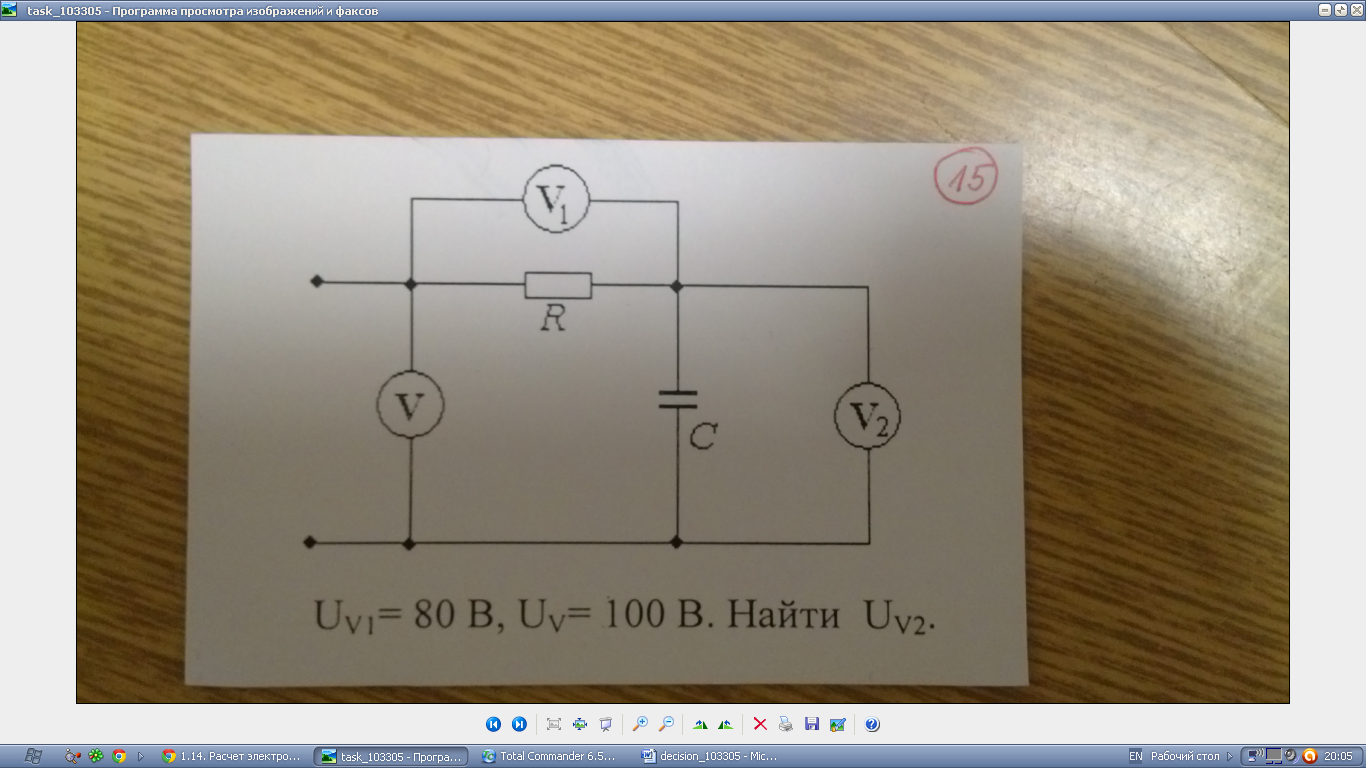 , . Найти .РешениеПолное сопротивление . Падение напряжение в цепи .  Тогда .Ответ: 